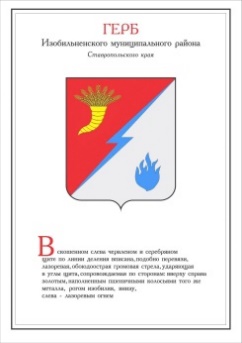 ДУМА ИЗОБИЛЬНЕНСКОГО городского округаСТАВРОПОЛЬСКОГО КРАЯВТОРОГО СОЗЫВАРЕШЕНИЕ28 октября 2022 года                    г. Изобильный                               №26О внесении изменений в Порядок проведения публичных слушаний в Изобильненском городском округе Ставропольского края, утвержденный решением Думы Изобильненского городского округа Ставропольского края от 26 сентября 2017 года №10В соответствии с частью 4 статьи 28 Федерального закона от 06 октября 2003 года №131-ФЗ «Об общих принципах организации местного самоуправления в Российской Федерации», Правилами использования федеральной государственной информационной системы «Единый портал государственных и муниципальных услуг (функций)» в целях организации и проведения публичных слушаний», утвержденными постановлением Правительства Российской Федерации от 03 февраля 2022 года №101, пунктом 47 части 2 статьи 30 Устава Изобильненского городского округа Ставропольского края Дума Изобильненского городского округа Ставропольского края РЕШИЛА:1. Внести в Порядок проведения публичных слушаний в Изобильненском городском округе Ставропольского края, утвержденный решением Думы Изобильненского городского округа Ставропольского края от 26 сентября 2017 года №10 (с изменениями, внесенными решениями Думы Изобильненского городского округа Ставропольского края от 30 октября 2018 года №198, от 14 мая 2020 года №397), следующие изменения:1.1. в пункте 1.1. после слов «Федерального закона от 06 октября 2003 года №131-ФЗ «Об общих принципах организации местного самоуправления в Российской Федерации» дополнить словами «(далее – Федеральный закон)»;1.2. дополнить пунктом 1.10. следующего содержания: «1.10. При организации и проведении публичных слушаний для заблаговременного оповещения жителей городского округа о времени и месте проведения публичных слушаний, размещения материалов и информации, обеспечения возможности представления участниками публичных слушаний своих замечаний и предложений по вынесенному на обсуждение проекту муниципального правового акта или вопросу, а также для участия жителей городского округа в публичных слушаниях в соответствии с частью 4 статьи 28 Федерального закона и для опубликования (обнародования) результатов публичных слушаний, включая мотивированное обоснование принятых решений, может использоваться федеральная государственная информационная система «Единый портал государственных и муниципальных услуг (функций)» (далее - единый портал).Решение об использовании единого портала принимается органом местного самоуправления городского округа при назначении публичных слушаний с учетом технических возможностей. Единый портал используется в соответствии с постановлением Правительства Российской Федерации от 03 февраля 2022 года №101            «Об утверждении Правил использования федеральной государственной информационной системы «Единый портал государственных и муниципальных услуг (функций)» в целях организации и проведения публичных слушаний», с учетом процедуры и сроков, установленных в настоящем Порядке.».2. Настоящее решение вступает в силу после дня его официального опубликования (обнародования).Председатель Думы Изобильненского городского округа Ставропольского края А.М. РоговИсполняющий обязанности Главы Изобильненского городского округаСтавропольского края, первый заместитель главы администрации Изобильненского городского округа Ставропольского краяВ.В. Форостянов